REQUERIMENTO Nº 17/2019Requer informações acerca de construção de uma academia ao ar livre, em área do município localizado na Rua da Beleza, esquina com a Rua da Benignidade, no bairro Jardim Vista Alegre.Senhor Presidente,Senhores Vereadores, CONSIDERANDO que, este vereador foi procurado por moradores do Bairro Vista Alegre, reclamando que o bairro é carente em espaço para lazer da população; CONSIDERANDO que, as pessoas jogam lixos, e até colocam animais para pastar no referido local;CONSIDERANDO que, nesta área é possível à construção de uma academia ao ar livre, com campo de bocha para os idosos com mesas e banquinhos de concreto para jogos de dama, xadrez ou baralhos. . REQUEIRO que, nos termos do Art. 10, Inciso X, da Lei Orgânica do município de Santa Bárbara d’Oeste, combinado com o Art. 63, Inciso IX, do mesmo diploma legal, seja oficiado o Excelentíssimo Senhor Prefeito Municipal para que encaminhe a esta Casa de Leis as seguintes informações: 1º) É possível à administração providenciar a construção de uma academia ao ar livre?2º) Caso resposta positiva, quando? 3º) Se negativa, justificar.4º) Outras informações que se julgar necessário.Plenário “Dr. Tancredo Neves”, em 07 de janeiro de 2018.Carlos Fontes-vereador-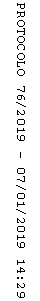 